  REKOLEKCJE         WIELKOPOSTNE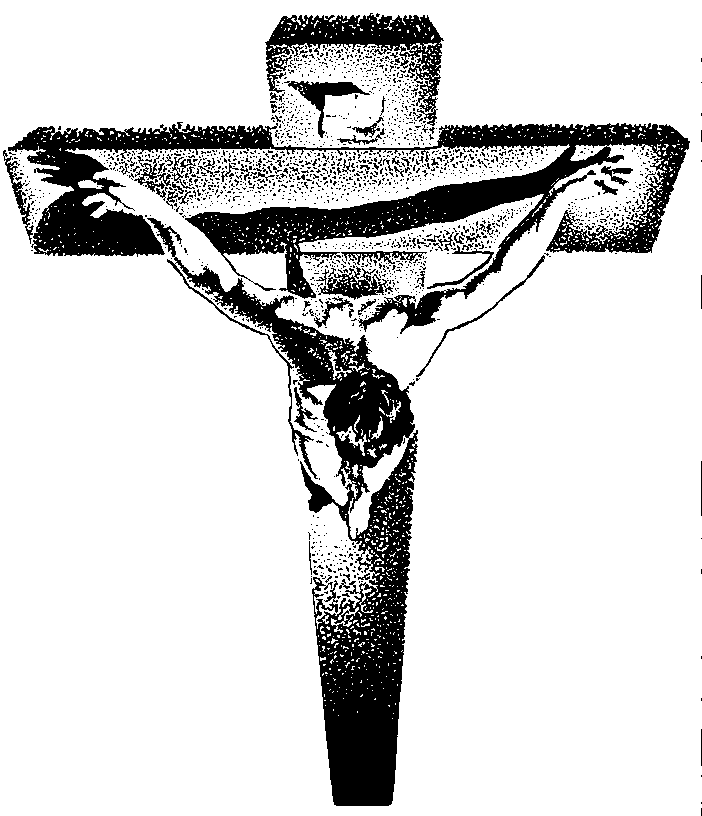      21.03 -23.03. 2014 r.PARAFIA SUROCHÓWpiątek - 21.03Zgoda              godz. 16.00 – Droga Krzyżowa              godz. 16.30 – Msza św. z nauką ogólnąSurochów              godz. 17.30 – Droga Krzyżowa              godz. 18.00 – Msza św. z nauką ogólną              godz. 19.00  - nauka stanowa dla kobietsobota – 22.03Zgoda              godz. 16.00 – Msza św. z nauką ogólną              godz. 17.00 – nauka stanowa dla rodziców    Surochów                     godz. 17.30 – Msza św. z nauką ogólną               godz. 18.30  - nauka stanowa dla młodzieży   niedziela – 23.03Surochów               godz. 7.30 – Msza św. z nauka ogólnąKaplica cmentarna               godz. 9.00 – Msza św. z nauką ogólnąZgoda               godz. 10.15 – Msza św. z nauką na zakończenieSurochów               godz. 11.30 – Msza św. z nauka ogólną               godz. 12.30 – nauka stanowa dla mężczyzn               godz. 15.00 – Gorzkie Żale z kazaniem pasyjnym, zakończenie                                         rekolekcji i Msza św.                                                              